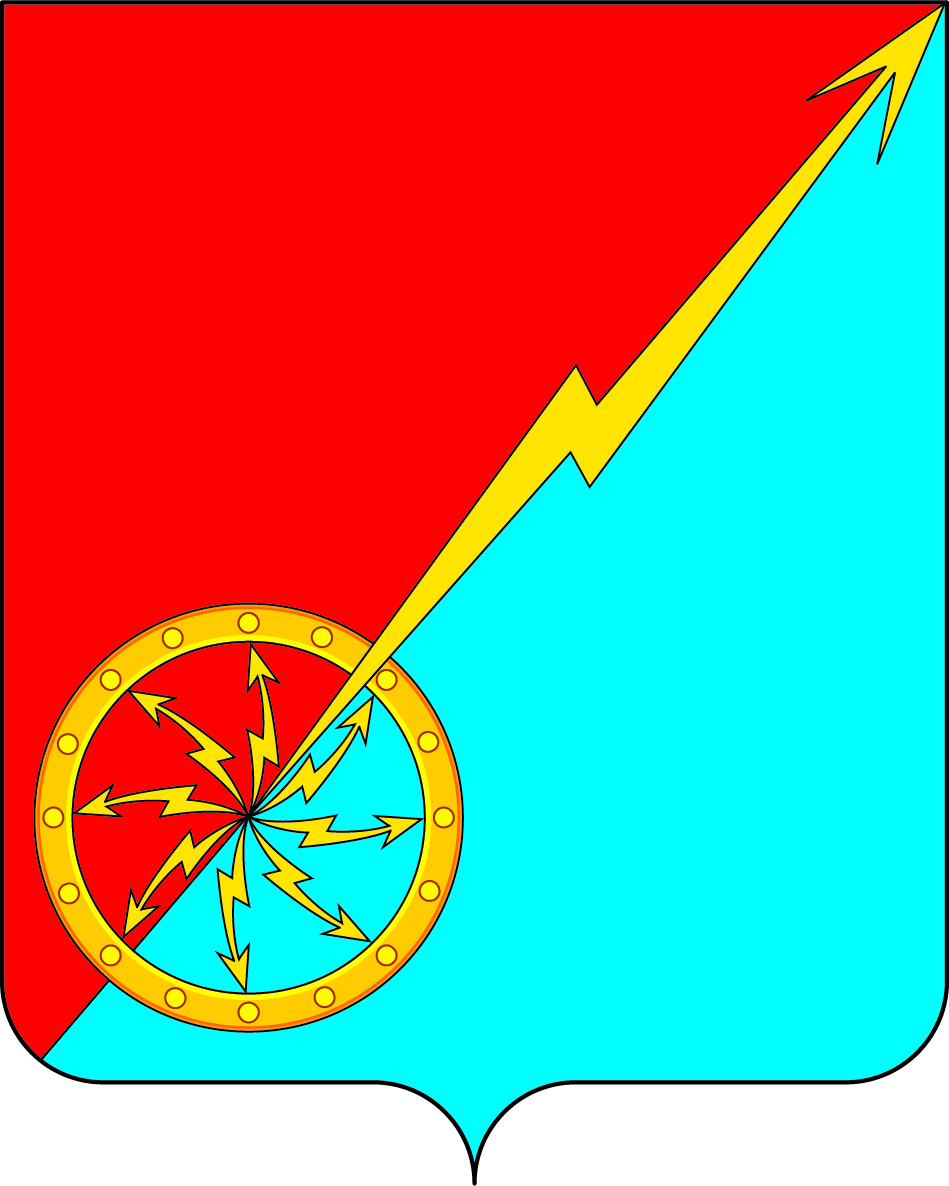 Российская ФедерацияЩекинский район Тульской областиАдминистрация муниципального образования город СоветскЩекинского районаПОСТАНОВЛЕНИЕ26 октября 2023 года                                             №10-179В соответствии со статьями 30 - 32 Градостроительного кодекса Российской Федерации, Федеральным законом от 06.10.2003 № 131 – ФЗ  «Об общих принципах организации местного самоуправления в Российской Федерации», Законом Тульской области от 29.12.2006 № 785-ЗТО «О градостроительной деятельности в Тульской области», на основании Устава муниципального образования город Советск Щекинского района, ПОСТАНОВЛЯЕТ:1. Внести изменения в постановление администрации муниципального образования город Советск № 11-200 от 16.11.2021г. «Об утверждении Правил землепользования и застройки муниципального образования город Советск Щекинского района» в текстовую часть П1 следующие изменения согласно таблице:        2. Постановление обнародовать путем размещения на официальном сайте муниципального образования город Советск Щекинского района и на информационном стенде администрации муниципального образования город Советск Щекинского района по адресу: Тульская область, Щекинский район, г.Советск, пл.Советов, д.1.3. Постановление вступает в силу со дня официального обнародования.Код вида разрешенного использования земельного участкаВиды разрешенного использования земельных участковПредельные размеры земельных участков и предельные параметры строительства (реконструкции) объектов капитального строительстваОсновные виды разрешенного использованияОсновные виды разрешенного использованияОсновные виды разрешенного использования2.7.1Хранение автотранспорта-Предельные (минимальные и (или) максимальные) размеры земельных участков не подлежат установлению;-Минимальные отступы от границ земельных участков не подлежат установлению;-Предельная высота зданий, строений, сооружений не подлежит установлению;-Максимальный процент застройки в границах земельного участка не подлежит установлению.3.1.1Предоставление коммунальных услуг-Предельные (минимальные и (или) максимальные) размеры земельных участков не подлежат установлению;-Минимальные отступы от границ земельных участков не подлежат установлению;-Предельная высота зданий, строений, сооружений не подлежит установлению;-Максимальный процент застройки в границах земельного участка не подлежит установлению.3.9Обеспечение научной деятельности-Предельные (минимальные и (или) максимальные) размеры земельных участков не подлежат установлению;-Минимальные отступы от границ земельных участков не подлежат установлению;-Предельная высота зданий, строений, сооружений не подлежит установлению;-Максимальный процент застройки в границах земельного участка не подлежит установлению.3.9.1Обеспечение деятельности в области гидрометеорологии и смежных с ней областях-Предельные (минимальные и (или) максимальные) размеры земельных участков не подлежат установлению;-Минимальные отступы от границ земельных участков не подлежат установлению;-Предельная высота зданий, строений, сооружений не подлежит установлению;-Максимальный процент застройки в границах земельного участка не подлежит установлению.3.10.1Амбулаторное ветеринарное обслуживание-Предельные (минимальные и (или) максимальные) размеры земельных участков не подлежат установлению;-Минимальные отступы от границ земельных участков не подлежат установлению;-Предельная высота зданий, строений, сооружений не подлежит установлению;-Максимальный процент застройки в границах земельного участка не подлежит установлению.3.10.2Приюты для животных-Предельные (минимальные и (или) максимальные) размеры земельных участков не подлежат установлению;-Минимальные отступы от границ земельных участков не подлежат установлению;-Предельная высота зданий, строений, сооружений не подлежит установлению;-Максимальный процент застройки в границах земельного участка не подлежит установлению.4.1Деловое управление-Предельные (минимальные и (или) максимальные) размеры земельных участков не подлежат установлению;-Минимальные отступы от границ земельных участков не подлежат установлению;-Предельная высота зданий, строений, сооружений не подлежит установлению;-Максимальный процент застройки в границах земельного участка не подлежит установлению.4.9Служебные гаражи-Предельные (минимальные и (или) максимальные) размеры земельных участков не подлежат установлению;-Минимальные отступы от границ земельных участков не подлежат установлению;-Предельная высота зданий, строений, сооружений не подлежит установлению;-Максимальный процент застройки в границах земельного участка не подлежит установлению.4.9.1.1Заправка транспортных средств-Предельные (минимальные и (или) максимальные) размеры земельных участков не подлежат установлению;-Минимальные отступы от границ земельных участков не подлежат установлению;-Предельная высота зданий, строений, сооружений не подлежит установлению;-Максимальный процент застройки в границах земельного участка не подлежит установлению.4.9.1.3Автомобильные мойки-Предельные (минимальные и (или) максимальные) размеры земельных участков не подлежат установлению;-Минимальные отступы от границ земельных участков не подлежат установлению;-Предельная высота зданий, строений, сооружений не подлежит установлению;-Максимальный процент застройки в границах земельного участка не подлежит установлению.4.9.1.4Ремонт автомобилей-Предельные (минимальные и (или) максимальные) размеры земельных участков не подлежат установлению;-Минимальные отступы от границ земельных участков не подлежат установлению;-Предельная высота зданий, строений, сооружений не подлежит установлению;-Максимальный процент застройки в границах земельного участка не подлежит установлению.4.9.2Стоянка транспортных средств-Предельные (минимальные и (или) максимальные) размеры земельных участков не подлежат установлению;-Минимальные отступы от границ земельных участков не подлежат установлению;-Предельная высота зданий, строений, сооружений не подлежит установлению;-Максимальный процент застройки в границах земельного участка не подлежит установлению.6.0Производственная деятельность-Предельные (минимальные и (или) максимальные) размеры земельных участков не подлежат установлению;-Минимальные отступы от границ земельных участков не подлежат установлению;-Предельная высота зданий, строений, сооружений не подлежит установлению;-Максимальный процент застройки в границах земельного участка не подлежит установлению.6.1Недропользование-Предельные (минимальные и (или) максимальные) размеры земельных участков не подлежат установлению;-Минимальные отступы от границ земельных участков не подлежат установлению;-Предельная высота зданий, строений, сооружений не подлежит установлению;-Максимальный процент застройки в границах земельного участка не подлежит установлению.6.2Тяжелая промышленность-Предельные (минимальные и (или) максимальные) размеры земельных участков не подлежат установлению;-Минимальные отступы от границ земельных участков не подлежат установлению;-Предельная высота зданий, строений, сооружений не подлежит установлению;-Максимальный процент застройки в границах земельного участка не подлежит установлению.6.2.1Автомобилестроительная промышленность-Предельные (минимальные и (или) максимальные) размеры земельных участков не подлежат установлению;-Минимальные отступы от границ земельных участков не подлежат установлению;-Предельная высота зданий, строений, сооружений не подлежит установлению;-Максимальный процент застройки в границах земельного участка не подлежит установлению.6.3Легкая промышленность-Предельные (минимальные и (или) максимальные) размеры земельных участков не подлежат установлению;-Минимальные отступы от границ земельных участков не подлежат установлению;-Предельная высота зданий, строений, сооружений не подлежит установлению;-Максимальный процент застройки в границах земельного участка не подлежит установлению.6.3.1Фармацевтическая промышленность-Предельные (минимальные и (или) максимальные) размеры земельных участков не подлежат установлению;-Минимальные отступы от границ земельных участков не подлежат установлению;-Предельная высота зданий, строений, сооружений не подлежит установлению;-Максимальный процент застройки в границах земельного участка не подлежит установлению.6.4Пищевая промышленность-Предельные (минимальные и (или) максимальные) размеры земельных участков не подлежат установлению;-Минимальные отступы от границ земельных участков не подлежат установлению;-Предельная высота зданий, строений, сооружений не подлежит установлению;-Максимальный процент застройки в границах земельного участка не подлежит установлению.6.5Нефтехимическая промышленность-Предельные (минимальные и (или) максимальные) размеры земельных участков не подлежат установлению;-Минимальные отступы от границ земельных участков не подлежат установлению;-Предельная высота зданий, строений, сооружений не подлежит установлению;-Максимальный процент застройки в границах земельного участка не подлежит установлению.6.6Строительная промышленность-Предельные (минимальные и (или) максимальные) размеры земельных участков не подлежат установлению;-Минимальные отступы от границ земельных участков не подлежат установлению;-Предельная высота зданий, строений, сооружений не подлежит установлению;-Максимальный процент застройки в границах земельного участка не подлежит установлению.6.7Энергетика-Предельные (минимальные и (или) максимальные) размеры земельных участков не подлежат установлению;-Минимальные отступы от границ земельных участков не подлежат установлению;-Предельная высота зданий, строений, сооружений не подлежит установлению;-Максимальный процент застройки в границах земельного участка не подлежит установлению.6.8Связь-Предельные (минимальные и (или) максимальные) размеры земельных участков не подлежат установлению;-Минимальные отступы от границ земельных участков не подлежат установлению;-Предельная высота зданий, строений, сооружений не подлежит установлению;-Максимальный процент застройки в границах земельного участка не подлежит установлению.6.9Склады-Предельные (минимальные и (или) максимальные) размеры земельных участков не подлежат установлению;-Минимальные отступы от границ земельных участков не подлежат установлению;-Предельная высота зданий, строений, сооружений не подлежит установлению;-Максимальный процент застройки в границах земельного участка не подлежит установлению.6.9.1Складские площадки-Предельные (минимальные и (или) максимальные) размеры земельных участков не подлежат установлению;-Минимальные отступы от границ земельных участков не подлежат установлению;-Предельная высота зданий, строений, сооружений не подлежит установлению;-Максимальный процент застройки в границах земельного участка не подлежит установлению.6.11Целлюлозно-бумажная промышленность-Предельные (минимальные и (или) максимальные) размеры земельных участков не подлежат установлению;-Минимальные отступы от границ земельных участков не подлежат установлению;-Предельная высота зданий, строений, сооружений не подлежит установлению;-Максимальный процент застройки в границах земельного участка не подлежит установлению.6.12Научно-производственная деятельность-Предельные (минимальные и (или) максимальные) размеры земельных участков не подлежат установлению;-Минимальные отступы от границ земельных участков не подлежат установлению;-Предельная высота зданий, строений, сооружений не подлежит установлению;-Максимальный процент застройки в границах земельного участка не подлежит установлению.12.0.1Улично-дорожная сеть-Предельные (минимальные и (или) максимальные) размеры земельных участков не подлежат установлению;-Минимальные отступы от границ земельных участков не подлежат установлению;-Предельная высота зданий, строений, сооружений не подлежит установлению;-Максимальный процент застройки в границах земельного участка не подлежит установлению.12.0.2Благоустройство территории-Предельные (минимальные и (или) максимальные) размеры земельных участков не подлежат установлению;-Минимальные отступы от границ земельных участков не подлежат установлению;-Предельная высота зданий, строений, сооружений не подлежит установлению;-Максимальный процент застройки в границах земельного участка не подлежит установлению.Условно разрешенные виды использованияУсловно разрешенные виды использованияУсловно разрешенные виды использования3.1.2Административные здания организаций, обеспечивающих предоставление коммунальных услуг-Предельные (минимальные и (или) максимальные) размеры земельных участков не подлежат установлению;-Минимальные отступы от границ земельных участков не подлежат установлению;-Предельная высота зданий, строений, сооружений не подлежит установлению;-Максимальный процент застройки в границах земельного участка не подлежит установлению.3.2.4Общежития-Предельные (минимальные и (или) максимальные) размеры земельных участков не подлежат установлению;-Минимальные отступы от границ земельных участков не подлежат установлению;-Предельная высота зданий, строений, сооружений не подлежит установлению;-Максимальный процент застройки в границах земельного участка не подлежит установлению.3.3Бытовое обслуживание-Предельные (минимальные и (или) максимальные) размеры земельных участков не подлежат установлению;-Минимальные отступы от границ земельных участков не подлежат установлению;-Предельная высота зданий, строений, сооружений не подлежит установлению;-Максимальный процент застройки в границах земельного участка не подлежит установлению.3.7.1Осуществление религиозных обрядов-Предельные (минимальные и (или) максимальные) размеры земельных участков не подлежат установлению;-Минимальные отступы от границ земельных участков не подлежат установлению;-Предельная высота зданий, строений, сооружений не подлежит установлению;-Максимальный процент застройки в границах земельного участка не подлежит установлению.4.4Магазины-Предельные (минимальные и (или) максимальные) размеры земельных участков не подлежат установлению;-Минимальные отступы от границ земельных участков не подлежат установлению;-Предельная высота зданий, строений, сооружений не подлежит установлению;-Максимальный процент застройки в границах земельного участка не подлежит установлению.4.6Общественное питание-Предельные (минимальные и (или) максимальные) размеры земельных участков не подлежат установлению;-Минимальные отступы от границ земельных участков не подлежат установлению;-Предельная высота зданий, строений, сооружений не подлежит установлению;-Максимальный процент застройки в границах земельного участка не подлежит установлению.4.7Гостиничное обслуживание-Предельные (минимальные и (или) максимальные) размеры земельных участков не подлежат установлению;-Минимальные отступы от границ земельных участков не подлежат установлению;-Предельная высота зданий, строений, сооружений не подлежит установлению;-Максимальный процент застройки в границах земельного участка не подлежит установлению.4.9.1.2Обеспечение дорожного отдыха-Предельные (минимальные и (или) максимальные) размеры земельных участков не подлежат установлению;-Минимальные отступы от границ земельных участков не подлежат установлению;-Предельная высота зданий, строений, сооружений не подлежит установлению;-Максимальный процент застройки в границах земельного участка не подлежит установлению.Глава администрации муниципального образования город Советск Щекинского районаИ.В. Миронов